Publicado en  el 09/09/2016 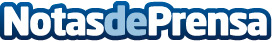 Se celebra la 16ª edición del Encuentro de la Industria Farmacéutica Española en CantabriaEsta edición está centrada en la 'Adherencia a los tratamientos medicamentosos' y la inauguración tuvo lugar en la Universidad Internacional Menéndez Pelayo, en CantabriaDatos de contacto:Nota de prensa publicada en: https://www.notasdeprensa.es/se-celebra-la-16-edicion-del-encuentro-de-la Categorias: Medicina Industria Farmacéutica Cantabria Universidades http://www.notasdeprensa.es